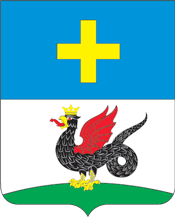 АДМИНИСТРАЦИЯ ГОРОДСКОГО ОКРУГА КАШИРАПОСТАНОВЛЕНИЕ______________________________________________________________________________________________________________________________________________________________________________________________КашираОб утверждении Порядка предоставления государственной услуги «Установление соответствия вида разрешенного использования земельных участков классификатору видов разрешенного использования земельного участка»В соответствии с Федеральным законом от 27.07.2010г. № 210-ФЗ «Об организации предоставления государственных и муниципальных услуг», Законом Московской области от 24.07.2014г. № 106/2014-ОЗ «О перераспределении полномочий между органами местного самоуправления муниципальных образований Московской области и органами государственной власти Московской области», Законом Московской области от 23.10.2017г. № 175/2017-ОЗ «О наделении органов местного самоуправления муниципальных образований Московской области отдельными государственными полномочиями Московской области в области земельных отношений», распоряжением Министерства имущественных отношений Московской области от 06.11.2018г. № 13ВР-1534 «Об утверждении административного регламента предоставления государственной услуги «Установление соответствия вида разрешенного использования земельных участков классификатору видов разрешенного использования земельного участка»», Уставом городского округа Кашира Московской области,  учитывая письмо Министерства имущественных отношений Московской области от 06.11.2018г. № 13ИСХ-24200,ПОСТАНОВЛЯЮ:1.Утвердить Порядок предоставления государственной услуги «Установление соответствия вида разрешенного использования земельных участков классификатору видов разрешенного использования земельного участка» на территории городского округа Кашира.2.Предоставление государственной услуги «Установление соответствия вида разрешенного использования земельных участков классификатору видов разрешенного использования земельного участка» на территории городского округа Кашира осуществляется Администрацией городского округа Кашира Московской области (далее - Администрация), в соответствии с Административным  регламентом «Установление соответствия вида разрешенного использования земельных участков классификатору видов разрешенного использования земельного участка», утвержденнымРаспоряжением Министерства имущественных отношений Московской области от  06 ноября 2018 года № 13ВР-1534. Место нахождения Администрации: Московская область, г.Кашира, ул.Ленина, д.2Почтовый адрес: 142903, Московская область, г.Кашира, ул.Ленина, д.2Контактный телефон: 8(49669)28777Официальный сайт в информационно-коммуникационной сети «Интернет»: www.kashira.orgАдрес электронной почты в сети Интернет: kash@obladm.msk.su.        3. Справочная информация о месте нахождения Многофункционального центра предоставления государственных и муниципальных услуг (МФЦ), графике работы, контактных телефонах, адресах электронной почтыМесто нахождения: Московская область, г.Кашира, ул.Ленина, д.2График работы Почтовый адрес: 142903, Московская область, г.Кашира, ул.Ленина, д.2Контактный телефон: 8(49669)28511Официальный сайт в информационно-коммуникационной сети «Интернет»: www.mfc.mosreg.ru Адрес электронной почты в сети Интернет: mfc-kashiramr@mosreg.ru Дополнительная информация приведена на сайтах:- РПГУ: uslugi.mosreg.ru- МФЦ: mfc.mosreg.ru 4.МКУ «Центр обслуживания городского округа Кашира» (Пименов Р.В.) опубликовать данное постановление в газете «Вести Каширского района» и разместить на официальном сайте администрации городского округа Кашира в сети Интернет, а также в федеральной государственной информационной системе «Единый портал государственных и муниципальных услуг (функций)», в государственной информационной системе Московской области «Портал государственных и муниципальных услуг (функций) Московской области».5.Признать утратившим силу постановление администрации городского округа Кашира от 06.12.2017г. № 4408-па «Об утверждении Порядка предоставления государственной услуги «Принятия решения об изменении, установлении, установлении соответствия вида разрешенного использования земельных участков».6.Контроль за выполнением настоящего постановления возложить на Первого заместителя Главы администрации городского округа Кашира И.В.Бахиреву.    Глава городского округа Кашира			                            А.П.Спасскийот 09.11.2018г.No 3113-паПонедельникс 8.00 до 20.00 часов,  без перерыва на обедВторник:с 8.00 до 20.00 часов,  без перерыва на обедСредас 8.00 до 20.00 часов,  без перерыва на обедЧетверг:с 8.00 до 20.00 часов,  без перерыва на обедПятница:    с 8.00 до 20.00 часов,  без перерыва на обедСуббота    с 8.00 до 20.00 часов,  без перерыва на обедВоскресенье:выходной день